West of Scotland Cat Club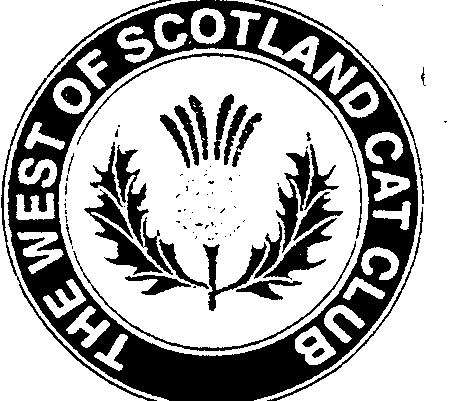 MEMBERSHIP APPLICATION FORM THIS APPLICATION FORM IS FOR NEW MEMBERS ONLY AND SHOULD BE FORWARDED TO:Ian Thomson51 SalisburyCalderwoodEast KilbrideG74 3QFName: ...................................................................................................................................................Address: ............................................................................................................................................................................................................................................................................................................................................................................................................................................................................Postcode: .......................	Tel No: ............................  e-mail: ……………….…………………………..Proposer: .............................................................................................................................................Seconder: ..................................................….......................................................................................Membership Fees:			Annual Subscription		-	£5.00 (due 1st January)			Joint Annual Subscription	-	£7.00 (due 1st January)			Junior Subscription		-	£1.00 (due 1st January)			Subscription Enclosed:                    	£                         Please send this form with the appropriate amount to the Hon Secretary whose name and address are shown above.  Cheques or Postal Orders should be made payable to West of Scotland Cat Club.  If you are interested in paying by Standing Order annually, please contact the above for further details.Please give brief details of your cat(s), stating whether you are a breeder, exhibitor etc, or purely a cat lover.............................................................................................................................................................................................................................................................................................................................................................................................................................................................................................................................................................................................................................................................Please sign and date the form in the space provided thereby accepting the following declaration “If my membership application is accepted, I agree to abide by the rules of the West of Scotland Cat Club.  In accordance with the Data Protection Act 1984 I hereby given permission for the information contained on this form to be held on computer record”.Signature: ................................................................       Date: ...........................................................New Members must be sponsored by two fully paid up members of the Society or by a letter of recommendation from a Veterinary Surgeon. All new Junior Members must have a parent or guardian signature on Membership Application.  Please note all Application Forms received for membership are put before Committee for approval.  Prefix applications can only be signed after membership has been held for over three calendar years.